Voraussetzungen und Triebkräfte der DekolonisationVereinfachtes „Kräftedreieck“ nach Wolfgang Reinhard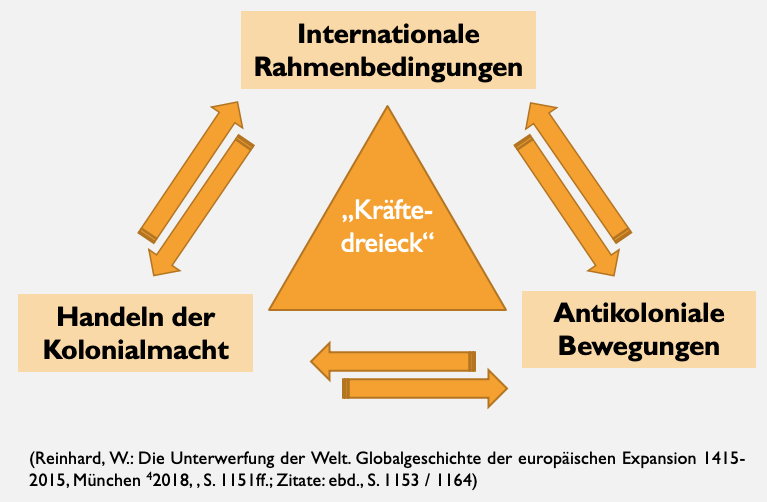 (nach: Reinhard, W.: Die Unterwerfung der Welt. Globalgeschichte der europäischen Expansion 1415-2015, München 42018, S. 1151ff.)